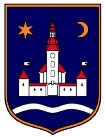 REPUBLIKA HRVATSKA				ZAGREBAČKA ŽUPANIJA				PRIJEDLOGOPĆINA POKUPSKO	  Općinsko vijeće Na temelju članka 26. stavka 1., članka 44. stavka 2. i članka 48. stavka 2. Zakona o komunalnom gospodarstvu (Narodne novine, br. 68/18, 110/18 - Odluka Ustavnog suda Republike Hrvatske i 32/20) i članka 33. Statuta Općine Pokupsko (“Glasnik Zagrebačke županije”, 13/21), Općinsko vijeće Općine Pokupsko na _________ sjednici održanoj _________________ godine  donijelo jeODLUKUO KOMUNALNIM DJELATNOSTIMA NA PODRUČJU OPĆINE POKUPSKOČlanak 1.Ovom se odlukom određuju se djelatnosti koje se, osim djelatnosti utvrđenih zakonom kojim se uređuje komunalno gospodarstvo, smatraju komunalnim djelatnostima na području Općine Pokupsko; komunalne djelatnosti čije obavljanje se na području Općine Pokupsko može na temelju pisanog ugovora povjeriti pravnoj ili fizičkoj osobi. Članak 2.Komunalnim djelatnostima, osim komunalnih djelatnosti utvrđenih zakonom kojim se uređuje komunalno gospodarstvo, na području Općine Pokupsko smatra se:Isporuka toplinske energije;Održavanje poljskih i šumskih puteva. Pod isporukom toplinske energije podrazumijeva se isporuka toplinske energije iz sustava područnog grijanja na biomasu. Pod održavanjem poljskih i šumskih puteva podrazumijevaju se poslovi održavanja poljskih i šumskih puteva u stanju pogodnom za promet traktorima i poljoprivrednim radnim strojevima. Članak 3.Komunalne djelatnosti koje na području Općine Pokupsko mogu obavljati pravne ili fizičke osobe na temelju pisanog ugovora su: Održavanje nerazvrstanih cesta; Održavanje poljskih i šumskih puteva; Održavanje javne rasvjete. Članak 4.Komunalne djelatnosti koje na području Općine Pokupsko mogu obavljati pravne ili fizičke osobe na temelju koncesije su: Obavljanje dimnjačarskih poslova. Članak 5. Ugovori o povjeravanju obavljanja komunalnih djelatnosti, zaključeni prije stupanja na snagu ove Odluke, ostaju na snazi do njihovog isteka. Članak 6.Stupanjem na snagu ove Odluke prestaje važiti Odluka o komunalnim djelatnostima i načinu njihova obavljanja na području Općine Pokupsko (Glasnik Zagrebačke županije, br. 46/18).Članak 7.Ova Odluka stupa na snagu osmoga dana od dana objave u Glasniku Zagrebačke županije. KLASA: URBROJ: Pokupsko, PredsjednikOpćinskog vijeća Općine PokupskoStjepan Sučec 